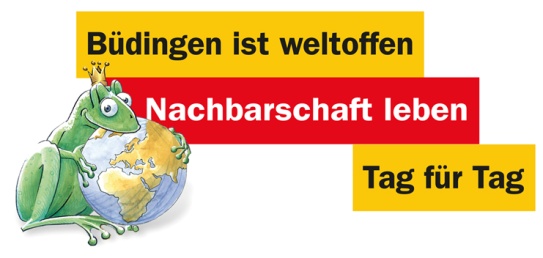 An dieStadt BüdingenOrdnungsamtGemeinwesensarbeitEberhard Bauner Allee 1663654 Büdingen (Oberhessen)Antrag auf Projektförderung – Gemeinwesensarbeit – Soziale Stadt1. Angaben zum Träger des Projektes / der MaßnahmeName Rechtsform Straße / Hausnr. PLZ / OrtMail-AdresseWebseiteKontaktdaten | Leiter/in der MaßnahmeNameTelefonE-Mail Unterschriftberechtigte/rAnrede / Titel Vorname / Name FunktionBankverbindung KontoinhaberInstitutIBANBIC2. Bezeichnung des Projektes/der MaßnahmeThemenbereich B: Das Einleben erleichternProjekt B3-5.1.7 – Interkulturelle Veranstaltungsreihe Evangelisches Dekanat Büdinger Land – Büdingen OutdoorEin Projekt von jungen Menschen für junge Menschen in Büdingen3. Beginn und Ende des Projektes4. Durchführungsort/e des Projektes/der Maßnahme5. Förderschwerpunkt/e 6. Projekttyp Beispiele: Forschungsprojekte, Aufbau von Netzwerken, Kulturprojekte, außerschulische Jugendbildung, Medienprojekte, Ausstellungen, Beratungsangebote, Schulprojekte, Diskussions- und Informationsveranstaltungen, Wissensvermittlung (Vorträge, Seminare), Entwicklung von pädagogischen Materialien, Qualifizierung und Weiterbildung, Fachtagungen und Kongresse7. Zielgruppe/n Flüchtlinge, Jugendliche, Eltern und Erziehungsberechtigte, staatliche und zivilgesellschaftliche Akteure, Kommunalpolitiker/innen, Multiplikatoren/innen, Vereinsvorsitzende, Sonstige:Alter der Zielgruppe/nBitte ankreuzen: x7 - 1213 - 1819 - 2728 - 55ab 568. KooperationspartnerNennen Sie die die wichtigsten beteiligten  Kooperationspartner/-innen des Projektes/der Maßnahme. 9. Zielsetzungen in Bezug auf die Gleichstellung von Frauen und MännernHat das Projekt eine geschlechtsspezifische Ausrichtung? Welche Zielsetzungen werden mit Gender Mainstreaming im Projekt verfolgt? 10. VeröffentlichungenSind im Rahmen des Projektes Veröffentlichungen geplant?Selbstverpflichtungserklärung: im Fall einer Projektförderung verpflichtet sich der Träger zur Übermittlung von mind. 5 Fotografien (Prozessdokumentation) sowie von 3 Belegexemplaren (bei erstellten Medien) und je 3 Kopien (bei Medienberichterstattung) an die Unterstützungs- und Koordinierungstelle.11. Kurzbeschreibung11.1  Ziele und Inhalte / Handlungskonzept (z.B. teilnehmerbezogene Ziele und geplante Produkte, Aktivitäten zur Umsetzung des Projektes)11.2 Auf welche Handlungsziele bezieht sich das Projekt?12. Erfolgsfaktoren(Nennen Sie den/die wichtigsten Indikator/en, anhand dessen Sie den Projekterfolg bewerten wollen. Indikator. Sind Ihre Indikatoren SMART? Spezifisch - Messbar - Attraktiv - Realisierbar (realistisch erreichbar) – Terminiert)13. Anzahl der Personen, die am Projekt teilnehmen sollen14. Darstellung der Gesamtfinanzierung / Kosten-und Finanzierungsplan20162017Finanzpositionen (Zusammenfassung)1. Ausgaben1.1 Personalausgaben (SV -pflichtig)			:1.2 Sachausgaben (siehe Kostenaufstellung)		:Summe der Ausgaben:2. Einnahmen2.1 Eigenmittel					: keine2.2 Öffentliche Zuschüsse				:2.6 Andere Drittmittel				:2.7 Einnahmen / Erlöse				:Summe der Einnahmen:3 Gesamtfinanzierung3.1 Einnahmen					:3.2 Ausgaben					:Differenz:14. Beantragter ZuschussDer Projektträger/Maßnahmenträger  beantragt einen Zuschuss in Höhevon …………….……………..  Euro.15. Rechtsverbindliche ErklärungMit meiner Unterschrift bestätige ich die Richtigkeit der vorstehenden Angaben. Der Antragsteller erklärt. Dass das Vorhaben noch nicht begonnen ist und dass nicht vor Bekanntgabe de Zuwendungsvertrages beziehungseis vor der etwaigen Genehmigung des Vorhabenbeginns in Angriff genommen wird.Ort:Datum:Vorname und Name:Funktion: ………………………………………………………………………………………………………………Unterschrift der zur rechtsgeschäftlichen  Vertretung befugten PersonKostenartErläuterungenSummePersonalausgabensozialversicherungspflichtigLöhne, GehälterAufwandsentschädigungHonorare, GagenMaßnahmekostenVerbrauchsmaterialBüromaterialKopie- und DruckkostenÖffentlichkeitsarbeit, z.B. Flyer, Plakate, Logo, HomepageMieteReisekostenGesamtKostenartErläuterungenSummePersonalausgabensozialversicherungspflichtigLöhne, GehälterAufwandsentschädigungHonorare, GagenMaßnahmekostenVerbrauchsmaterialBüromaterialKopie- und DruckkostenÖffentlichkeitsarbeit, z.B. Flyer, Plakate, Logo, HomepageMieteReisekostenGesamt